This document describes the evaluation results and activities identified for IMT-Advanced candidate technology submission in Document IMT-ADV/8 from TTA PG707.1	BackgroundThe period from October 2009 (the 6th meeting of Working Party 5D) to June 2010 (the 8th meeting of Working Party 5D) has been designated for evaluation of the IMT-Advanced candidate technology submissions by Independent Evaluation Groups.The TTA PG707 is a registered Independent Evaluation Group. At the 8th meeting of Working Party 5D, a final evaluation report on IMT-Advanced candidate technology submission in document IMT-ADV/8 was submitted by TTA PG707 (Doc. 5D/739). Working Party 5D has reviewed the evaluation report, and will consider it further in the IMT-Advanced development process.2	Evaluation summary2.1	Use of information in Report ITU-R M.2135-1Working Party 5D has defined evaluation guidelines for IMT-Advanced candidate technology evaluation in the Report ITU-R M.2135. The latest version of this document is Report ITU-R M.2135-1.Independent Evaluation Groups are requested to indicate in their inputs to Working Party 5D that they applied Report ITU-R M.2135 their evaluation.Does Independent Evaluation Group confirm use of Report ITU-R M.2135 their work? Yes	 No2.2	Provision of compliance templatesFDD RITProvision of compliance template for services (Section .1 of Report ITU-R M.2133) Yes	 NoProvision of compliance template for spectrum (Section .2 of Report ITU-R M.2133) Yes	 NoProvision of compliance template for technical performance (Section .3 of Report ITU-R M.2133) Yes	 NoTDD RITProvision of compliance template for services (Section .1 of Report ITU-R M.2133) Yes	 NoProvision of compliance template for spectrum (Section .2 of Report ITU-R M.2133) Yes	 NoProvision of compliance template for technical performance (Section .3 of Report ITU-R M.2133) Yes	 No2.3	Summary of conclusions of the Evaluation ReportFDD RITDoes the Evaluation Report indicate that the candidate technology meet minimum service and spectrum requirements?Service requirements:	 Yes	 NoSpectrum requirements:	 Yes	 NoWhich test environments have been considered in the Evaluation Report? What is outcome of the evaluation?2.3.2	TDD RITDoes the Evaluation Report indicate that the candidate technology meet minimum service and spectrum requirements?Service requirements:	 Yes	 NoSpectrum requirements:	 Yes	 NoWhich test environments have been considered in the Evaluation Report? What is outcome of the evaluation?2.4	Additional evaluation methodologies and assumptionsHave any additional evaluation methodologies or assumptions that had not been included in the Report ITU-R M.2135-1 been used in evaluation? Yes	 No3	Evaluation Report_______________Radiocommunication Study Groups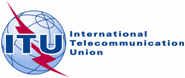 Source:	Document 5D/TEMP/381Document IMT-ADV/18-ESource:	Document 5D/TEMP/3819 July 2010Source:	Document 5D/TEMP/381English onlyWorking Party 5DWorking Party 5DEvaluation of IMT-ADVANCED CANDIDATE TECHNOLOGY SUBMISSION IN DOCUMENT IMT-ADV/8 by TTA PG707Evaluation of IMT-ADVANCED CANDIDATE TECHNOLOGY SUBMISSION IN DOCUMENT IMT-ADV/8 by TTA PG707Test environmentDoes the Evaluation Report indicate that the minimum technical performance requirements are met in the test environment? Indoor Yes	 No	 Partial evaluation Microcellular Yes	 No	 Partial evaluation Base coverage urban Yes	 No	 Partial evaluation High speed Yes	 No	 Partial evaluationTest environmentDoes the Evaluation Report indicate that the minimum technical performance requirements are met in the test environment? Indoor Yes	 No	 Partial evaluation Microcellular Yes	 No	 Partial evaluation Base coverage urban Yes	 No	 Partial evaluation
Comments: Only the requirements that should be evaluated by analysis and inspection have been evaluated, and the results show the candidate technology meets the evaluated requirements. This environment was selected as representative of the most general case for evaluating the analysis and inspection requirements. High speed Yes	 No	 Partial evaluation